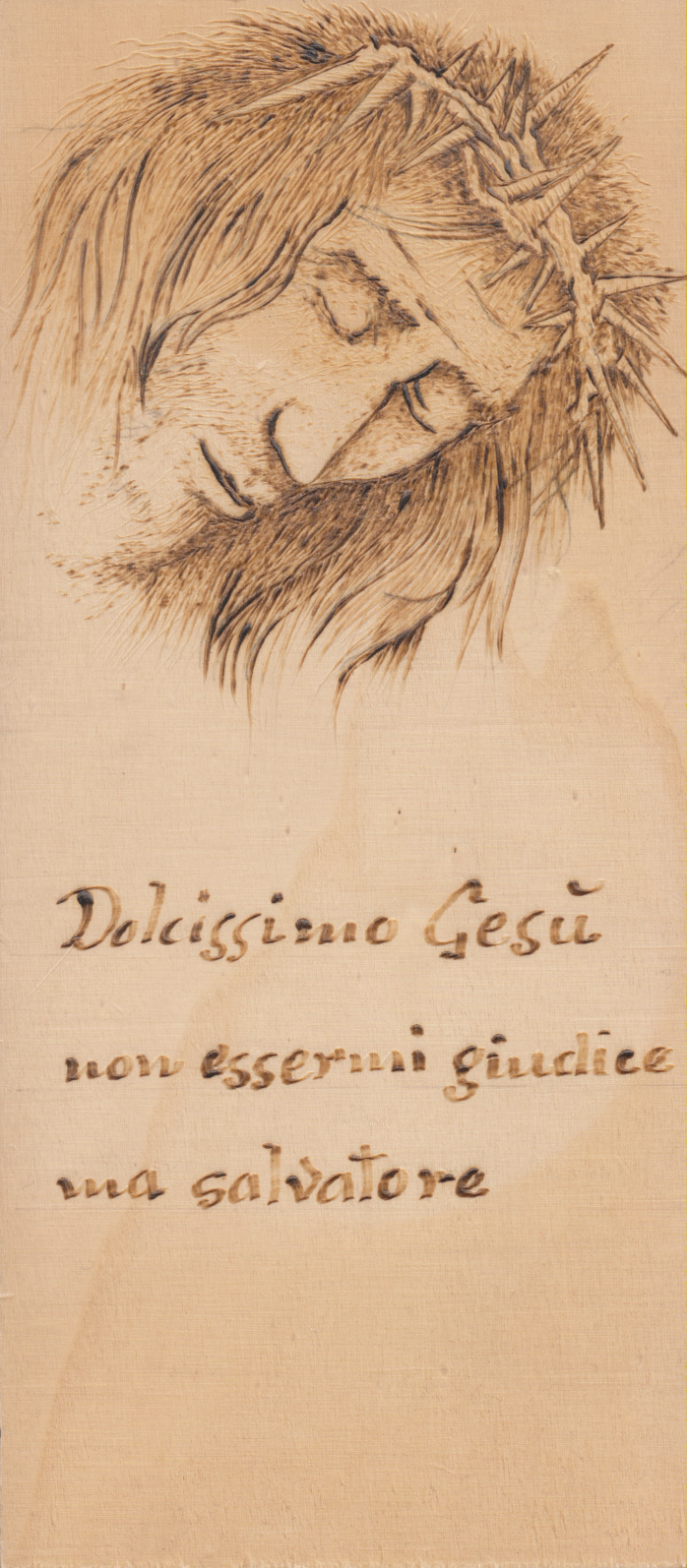 Mestre 10.3.2018Ricorando la conversione ( Thurerlaubnis ) di San Girolamo. P. Secondo